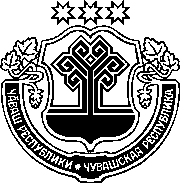 ЧӐВАШ РЕСПУБЛИКИНСАККУНӖЧӐВАШ РЕСПУБЛИКИН УЙРӐМ САККУНӖСЕН АКЧӖСЕНЕ УЛШӐНУСЕМ КӖРТЕССИ ҪИНЧЕНЧӑваш Республикин Патшалӑх Канашӗ2021 ҫулхи ҫу уйӑхӗн 13-мӗшӗнчейышӑннӑ1 статьяЧӑваш Республикин "Кил-ҫурт хутшӑнӑвӗсене йӗркелесси ҫинчен" 2005 ҫулхи юпа уйӑхӗн 17-мӗшӗнчи 42 №-лӗ саккунне (Чӑваш Республикин Патшалӑх Канашӗн ведомоҫӗсем, 2005, 64 №; 2006, 71 №; 2007, 74 №; 2008, 75, 77 №-сем; 2009, 82 №; 2010, 84 №; 2011, 90 №; 2012, 92 № (I том); Чӑваш Республикин Саккунӗсен пуххи, 2013, 6 №; 2015, 6 №; 2016, 4, 10 №-сем; 2017, 9 №; "Республика" хаҫат, 2018, ҫу уйӑхӗн 8-мӗшӗ; 2019, пуш уйӑхӗн 
6-мӗшӗ, пуш уйӑхӗн 13-мӗшӗ, ҫу уйӑхӗн 15-мӗшӗ, раштав уйӑхӗн 26-мӗшӗ; 2020, пуш уйӑхӗн 11-мӗшӗ, юпа уйӑхӗн 28-мӗшӗ) ҫакӑн пек улшӑнусем кӗртес:4 статьяра:а) 3-мӗш пайра:31-мӗш тата 32-мӗш пунктсене ҫакӑн пек ҫырса хурас:"31) ҫурални ҫинчен ют ҫӗршыв патшалӑхӗн компетентлӑ органӗсем панӑ свидетельствӑн копине тата унӑн нотариус ӗнентернӗ вырӑсла куҫарӑвне (ҫавнашкал факт пур пулсан);32) ача усрава илни ҫинчен граждансен тӑрӑмӗн акчӗсене ҫырса пыракан органсем е Раҫҫей Федерацийӗн консульство учрежденийӗсем панӑ свидетельствӑн копине (ҫавнашкал факт пур пулсан);";ҫакӑн пек ҫырса 33-мӗш пункт хушса хурас:"33) мӑшӑрланни (уйрӑлни) ҫинчен ют ҫӗршыв патшалӑхӗн компетентлӑ органӗсем панӑ свидетельствӑн копине тата унӑн нотариус ӗнентернӗ вырӑсла куҫарӑвне (ҫавнашкал факт пур пулсан);";ӑ) 41-мӗш пая ҫакӑн пек ҫырса 11-мӗш тата 12-мӗш пунктсем хушса хурас:"11) заявлени параканӑн ҫемйин ҫула ҫитмен членӗсем ҫуралнине патшалӑх регистрацийӗ туни ҫинчен Граждансен тӑрӑмӗн акчӗсен пӗрлехи патшалӑх реестрӗнчен илнӗ сведенисене (пур пулсан);12) мӑшӑрланнине (уйрӑлнине) патшалӑх регистрацийӗ туни ҫинчен Граждансен тӑрӑмӗн акчӗсен пӗрлехи патшалӑх реестрӗнчен илнӗ сведенисене (пур пулсан);";2) 6 статьян 5-мӗш пункчӗн тӑваттӑмӗш абзацне "вӗрентсе хатӗрлемелли программӑсемпе" сӑмахсем хыҫҫӑн "ӑслӑлӑх тата" сӑмахсем хушса хурас;3) 3 сыпӑкӑн ятне "тата уйрӑм категорири граждансен пурӑнмалли пӳлӗмсем илмелли прависен хушма гарантийӗсем" сӑмахсем хушса хурас;4) 231 статьяра:а) 4-мӗш пайра "232 статьяра" сӑмахсене "232, 234 статьясенче" сӑмахсемпе улӑштарас;ӑ) 9-мӗш пая ҫакӑн пек ҫырса абзац хушса хурас:"Ҫак пайӑн пӗрремӗш абзацӗнче кӑтартнӑ, ҫак Саккунӑн 234 статйин 1-мӗш пайӗнче кӑтартнӑ требованисене тивӗҫтерекен ҫынсен Чӑваш Республикин территорийӗнче пурӑнмалли пӳлӗме харпӑрлӑха туянма, ҫав шутра нумай хваттерлӗ ҫуртсем тӑвас ӗҫе пая кӗрсе хутшӑнмалли майпа, пӗр хутчен уйӑрса паракан социаллӑ тӳлеве (малалла ҫавӑн пекех – социаллӑ тӳлев) илме право пур.";5) ҫакӑн пек ҫырса 234 статья хушса хурас:"234 статья.	Списока кӗртнӗ ҫынсене пурӑнмалли пӳлӗме харпӑрлӑха туянма социаллӑ тӳлев уйӑрса парасси1. 23 ҫула ҫитнӗ, списока кӗртнӗ ҫын (малалла – заявлени паракан) Чӑваш Республикин территорийӗнче пурӑнмалли пӳлӗме харпӑрлӑха туянма (малалла ҫавӑн пекех – пурӑнмалли пӳлӗме харпӑрлӑха туянни), ҫав шутра нумай хваттерлӗ ҫурт-йӗр тӑвас ӗҫе пая кӗрсе хутшӑнмалли майпа, социаллӑ тӳлев илме пултарать, пӗр вӑхӑтрах ҫак условисене пӑхӑннӑ чухне:1) заявлени параканӑн судпа айӑпланине сирменни е пӑрахӑҫламанни тата (е) ӑна уголовлӑ йӗркепе хӗсӗрленӗ (уголовлӑ хӗсӗрлеве таса ята тавӑрмалли сӑлтавсемпе пӑрахӑҫланӑ тӗслӗхсемсӗр пуҫне) тӗслӗхсем пулманни;2) заявлени паракан ӗҫке ернине, наркомание, токсикомание, вӑраха кайнӑ тата вӑраха тӑсӑлакан ӑс-тӑн чирне сипленине кура наркологи е психоневрологи диспансерӗсенче учетра тӑманни;3) заявлени паракан кӑштах хавшак ӑс-хакӑллӑ е хавшак ӑс-хакӑллӑ пулнине ҫирӗплетекен саккунлӑ йӗркепе вӑя кӗнӗ суд йышӑнӑвӗ пулманни; 4) заявлени паракан социаллӑ тӳлев уйӑрса парасси ҫинчен калакан заявление панӑ кун тӗлне:12 уйӑхран кая мар вӑхӑт хушши тӑтӑшах ӗҫлет (службӑна ҫӳрет), 
е тата юридически сӑпат туса хумасӑр уйрӑм предприниматель пулса ӗҫлет, е тата тупӑш кӳрекен ытти ӗҫ-хӗле пурнӑҫлать пулсан;е тата вӗренӳ ӗҫ-хӗлне пурнӑҫлакан организацире куҫӑн вӗренмелли йӗркепе пӗлӳ илет пулсан;е тата виҫӗ ҫула ҫитичченхи ӳсӗмри ачине пӑхать пулсан;е тата унӑн ҫула ҫитмен икӗ е ытларах ача пур пулсан;е тата инвалид ачине пӑхать пулсан;5) заявлени паракан пурӑнмалли ҫурт-йӗр фончӗн специализациленӗ пурӑнмалли пӳлӗмне тара пани ҫинчен калакан договор тӑрӑх пурӑнмалли пӳлӗмпе тивӗҫтересси ҫинчен калакан суд тавлашӑвне вырӑнти хӑй тытӑмлӑх органӗпе ҫураҫу килӗшӗвне тумалли тата ӑна суд ҫирӗплетсе памалли майпа йӗркене кӗртнӗ пулсан (вырӑнти хӑй тытӑмлӑх органне пурӑнмалли ҫурт-йӗр фончӗн специализациленӗ пурӑнмалли пӳлӗмне тара пани ҫинчен калакан договор тӑрӑх пурӑнмалли пӳлӗмпе тивӗҫтерме хистекен саккунлӑ йӗркепе вӑя кӗнӗ суд йышӑнӑвӗ пур заявлени паракансемшӗн);6) заявлени паракан социаллӑ тӳлев уйӑрса парасси ҫинчен калакан заявление панӑ кун тӗлне пурӑнмалли ҫурт-йӗр фончӗн специализациленӗ пурӑнмалли пӳлӗмне тара пани ҫинчен калакан договор тӑрӑх пурӑнмалли пӳлӗмпе тивӗҫтерессине судра тишкерекен ен шутланмасть пулсан.2. Социаллӑ тӳлев илме право пуррине пурӑнмалли ҫурт-йӗр сертификачӗ (малалла – сертификат) ӗнентерет.Сертификатсене социаллӑ тӳлев парасси ҫинчен калакан заявление йышӑннӑ вӑхӑта шута илсе черет йӗркипе параҫҫӗ.Сертификатсене ҫак статьян 1-мӗш пайӗнче асӑннӑ ҫынсене пурӑнмалли пӳлӗме харпӑрлӑха туянма социаллӑ тӳлевсем уйӑрса парас енӗпе Чӑваш Республикин патшалӑх полномочийӗсене пурнӑҫлама Чӑваш Республикин республика бюджетӗнчен муниципаллӑ районсен тата хула округӗсен бюджечӗсене иртсе пыракан финанс ҫулӗнче ҫак статьян 13-мӗш пайӗпе килӗшӳллӗн уйӑрса паракан субвенцисен калӑпӑшӗн шайӗнче параҫҫӗ.3. Социаллӑ тӳлев виҫине ҫак статьян 1-мӗш пайӗнче асӑннӑ ҫын валли 33 тӑваткал метр чухлӗ палӑртакан пурӑнмалли пӳлӗмӗн пӗтӗмӗшле лаптӑкне тата пурӑнмалли пӳлӗмӗн пӗтӗмӗшле лаптӑкӗн пӗр тӑваткал метрӗн пасарти вӑтам хакне шута илсе шутласа палӑртаҫҫӗ, ӑна Чӑваш Республики валли пурӑнмалли ҫурт-йӗрпе коммуналлӑ хуҫалӑх сферинче патшалӑх политикине туса хатӗрлес тата ӑна нормативлӑ право тӗлӗшӗнчен йӗркелесе пырас енӗпе ӗҫлекен федерацин ӗҫ тӑвакан власть органӗ палӑртать.4. Сертификат ӗнентерекен социаллӑ тӳлев виҫине ӑна панӑ кун тӗлне шутласа палӑртаҫҫӗ тата ҫав виҫе сертификат вӑйра тӑнӑ тапхӑрта улшӑнмасть.5. Сертификат вӑйра тӑракан вӑхӑт ҫав сертификата панӑ кунран (ӑна ҫав сертификатра кӑтартнӑ) пуҫласа виҫӗ уйӑхпа танлашать.Сертификата иртсе пыракан ҫулӑн авӑн уйӑхӗн 30-мӗшӗччен параҫҫӗ. 6. Ҫак статьян 1-мӗш пайӗнче кӑтартнӑ ҫын пурӑнмалли пӳлӗме сертификат ӗнентерекен социаллӑ тӳлевпе усӑ курса туяннӑ чухне хӑйӗн укҫи-тенкипе, заем укҫи-тенкипе, ҫавӑн пекех патшалӑх паракан пулӑшу мерисен укҫи-тенкипе усӑ курма пултарать.7. Енчен те пурӑнмалли пӳлӗм тӗлӗшпе суту-илӳ килӗшӗвӗнче (малалла – суту-илӳ килӗшӗвӗ) е нумай хваттерлӗ ҫуртсене тӑвас ӗҫе пая кӗрсе хутшӑнни ҫинчен калакан килӗшӳре (малалла – нумай хваттерлӗ ҫуртсем тӑвас ӗҫе пая кӗрсе хутшӑнни ҫинчен калакан килӗшӳ) кӑтартнӑ пурӑнмалли пӳлӗм хакӗ сертификатра палӑртнӑ социаллӑ тӳлев виҫинчен пысӑкрах пулсан, социаллӑ тӳлев укҫи-тенкине пурӑнмалли пӳлӗме сутакана е ҫурт лартакана сертификатра кӑтартнӑ социаллӑ тӳлев виҫи чухлӗ куҫарса параҫҫӗ.8. Енчен те пурӑнмалли пӳлӗм тӗлӗшпе суту-илӳ килӗшӗвӗнче е нумай хваттерлӗ ҫуртсем тӑвас ӗҫе пая кӗрсе хутшӑнни ҫинчен калакан килӗшӳре кӑтартнӑ пурӑнмалли пӳлӗм хакӗ сертификатра палӑртнӑ социаллӑ тӳлев виҫинчен пӗчӗкрех пулсан, социаллӑ тӳлев укҫи-тенкине пурӑнмалли пӳлӗме сутакана е ҫурт лартакана суту-илӳ килӗшӗвӗнче е ҫурт-йӗр тӑвас ӗҫе пая кӗрсе хутшӑнни ҫинчен калакан килӗшӳре кӑтартнӑ пурӑнмалли пӳлӗм хакӗн виҫи чухлӗ куҫарса параҫҫӗ.9. Ҫак статьян 1-мӗш пайӗнче кӑтартнӑ ҫын валли социаллӑ тӳлев укҫи-тенки шучӗпе харпӑрлӑха туянакан пурӑнмалли пӳлӗм ӑна туянакан вырӑнти муниципаллӑ пӗрлӗхӗн территорийӗнче социаллӑ тара пани ҫинчен калакан килӗшӳ тӑрӑх уйӑрса паракан пурӑнмалли пӳлӗм лаптӑкӗн норминчен пӗчӗкрех пулма пултараймасть. 10. Социаллӑ тӳлевпе ҫакӑн валли усӑ курма пултараймаҫҫӗ:1) ҫурт-йӗр саккунӗсемпе палӑртнӑ сӑлтавсемпе тата йӗркепе пурӑнма юрӑхсӑр тесе йышӑннӑ е пурӑнмалли пӳлӗмсем тӗлӗшпе палӑртнӑ требованисене тивӗҫтермен тата (е) ишӗлекен тата пӑсмалла е юсаса ҫӗнетмелле тесе йышӑннӑ нумай хваттерлӗ ҫуртра вырнаҫнӑ пурӑнмалли пӳлӗме туянма;2) ҫывӑх тӑвансен (упӑшкин (арӑмӗн), аслашшӗн (асламӑшӗн), усрава илнӗ ҫынсен (унчченхи ашшӗ-амӑшӗн), ачисен (ҫав шутра усрава илнисен), пӗр тӑван тата тӑван мар шӑллӗн-пиччӗшӗн тата йӑмӑкӗн-аппӑшӗн) пурӑнмалли пӳлӗмӗсене туянма.11. Социаллӑ тӳлев уйӑрса памалли право социаллӑ тӳлев укҫи-тенкипе усӑ курса харпӑрлӑха туяннӑ пурӑнмалли пӳлӗмшӗн тӳлесе татӑлмалли укҫа-тенкӗне сутуҫӑна е ҫурт лартакана куҫарса панӑ кунран пуҫласа пурнӑҫланнӑ шутланать.12. Ҫак статьян 1-мӗш пайӗнче кӑтартнӑ ҫынсене пурӑнмалли пӳлӗме харпӑрлӑха туянма социаллӑ тӳлев уйӑрса памалли йӗркене Чӑваш Республикин Министрсен Кабинечӗ палӑртать.13. Ҫак статьян 1-мӗш пайӗнче кӑтартнӑ ҫынсене пурӑнмалли пӳлӗме харпӑрлӑха туянма социаллӑ тӳлев уйӑрса памалли полномочисем Чӑваш Республикин патшалӑх полномочийӗсем шутланаҫҫӗ тата вӗсене Чӑваш Республикин республика бюджечӗн укҫи-тенки шучӗпе пурнӑҫлаҫҫӗ.Чӑваш Республикинче муниципаллӑ районсен тата хула округӗсен вырӑнти хӑй тытӑмлӑх органӗсене ҫак статьян 1-мӗш пайӗнче кӑтартнӑ ҫынсене пурӑнмалли пӳлӗме харпӑрлӑха туянма социаллӑ тӳлев уйӑрса памалли Чӑваш Республикин патшалӑх полномочийӗсене Чӑваш Республикинче вырӑнти хӑй тытӑмлӑх органӗсене патшалӑхӑн уйрӑм полномочийӗсене вӗҫӗмсӗр срока уйӑрса парасси ҫинчен калакан Чӑваш Республикин саккунӗпе килӗшӳллӗн параҫҫӗ.".2 статьяЧӑваш Республикин "Чӑваш Республикинче вырӑнти хӑй тытӑмлӑх органӗсене патшалӑхӑн уйрӑм полномочийӗсене парасси ҫинчен" 2006 ҫулхи чӳк уйӑхӗн 30-мӗшӗнчи 55 №-лӗ саккунне (Чӑваш Республикин Патшалӑх Канашӗн ведомоҫӗсем, 2006, 72 №; 2007, 73, 74 №-сем; 2008, 76 №; 2009, 80, 82 №-сем; 2010, 84, 85 №-сем; 2011, 90, 91 №-сем; 2012, 92 (I том), 94 №-сем; "Республика" хаҫат, 2012, юпа уйӑхӗн 5-мӗшӗ, раштав уйӑхӗн 
29-мӗшӗ; Чӑваш Республикин Саккунӗсен пуххи, 2013, 5, 6, 12 №-сем; 2014, 5, 6, 11 №-сем; 2015, 12 №; 2016, 10, 12 №-сем; 2017, 3, 7 №-сем; "Республика" хаҫат, 2017, чӳк уйӑхӗн 8-мӗшӗ, раштав уйӑхӗн 13-мӗшӗ; 2018, ҫу уйӑхӗн 8-мӗшӗ, ҫӗртме уйӑхӗн 27-мӗшӗ, авӑн уйӑхӗн 19-мӗшӗ; 2019, пуш уйӑхӗн 6-мӗшӗ, пуш уйӑхӗн 13-мӗшӗ, ҫу уйӑхӗн 15-мӗшӗ, утӑ уйӑхӗн 17-мӗшӗ, раштав уйӑхӗн 26-мӗшӗ; 2020, ака уйӑхӗн 29-мӗшӗ, ҫу уйӑхӗн 13-мӗшӗ, авӑн уйӑхӗн 30-мӗшӗ, юпа уйӑхӗн 28-мӗшӗ; 2021, ака уйӑхӗн 30-мӗшӗ) ҫакӑн пек улшӑнусем кӗртес:1 статьян 1-мӗш пайне ҫакӑн пек ҫырса 101-мӗш пункт хушса хурас:"101) Чӑваш Республикин "Кил-ҫурт хутшӑнӑвӗсене йӗркелесси ҫинчен" саккунӗн 234 статйипе килӗшӳллӗн Чӑваш Республикин территорийӗнче пурӑнмалли пӳлӗме харпӑрлӑха туянма, ҫав шутра нумай хваттерлӗ ҫурт-йӗр тӑвас ӗҫе пая кӗрсе хутшӑнмалли майпа, тӑлӑх ачасен тата ашшӗ-амӑшӗн асӑрхавӗсӗр юлнӑ ачасен, тӑлӑх ачасен тата ашшӗ-амӑшӗн асӑрхавӗсӗр юлнӑ ачасен шутӗнчи ҫынсен, тӑлӑх ачасен тата ашшӗ-амӑшӗн асӑрхавӗсӗр юлнӑ ачасен, тӑлӑх ачасен тата ашшӗ-амӑшӗн асӑрхавӗсӗр юлнӑ ачасен шутӗнчи 
23 ҫула ҫитнӗ ҫынсен категорине кӗнӗ ҫынсен списокне кӗртнӗ, пурӑнмалли пӳлӗмсемпе тивӗҫтерме тивӗҫлӗ 23 ҫула ҫитнӗ ҫынсене социаллӑ тӳлев (малалла ҫавӑн пекех – социаллӑ тӳлев) уйӑрса парасси. Асӑннӑ ҫынсене Чӑваш Республикин территорийӗнче пурӑнмалли пӳлӗме харпӑрлӑха туянма, ҫав шутра нумай хваттерлӗ ҫурт-йӗр тӑвас ӗҫе пая кӗрсе хутшӑнмалли майпа, социаллӑ тӳлевсем уйӑрса памалли йӗркене Чӑваш Республикин Министрсен Кабинечӗ палӑртать;";2) ҫакӑн пек ҫырса 1416 статья хушса хурас:"1416 статья.	Чӑваш Республикин "Кил-ҫурт хутшӑнӑвӗсене йӗркелесси ҫинчен" саккунӗн 234 статйипе килӗшӳллӗн Чӑваш Республикин территорийӗнче пурӑнмалли пӳлӗме харпӑрлӑха туянма, ҫав шутра нумай хваттерлӗ ҫурт-йӗр тӑвас ӗҫе пая кӗрсе хутшӑнмалли майпа, тӑлӑх ачасен тата ашшӗ-амӑшӗн асӑрхавӗсӗр юлнӑ ачасен, тӑлӑх ачасен тата ашшӗ-амӑшӗн асӑрхавӗсӗр юлнӑ ачасен шутӗнчи ҫынсен, тӑлӑх ачасен тата ашшӗ-амӑшӗн асӑрхавӗсӗр юлнӑ ачасен, тӑлӑх ачасен тата ашшӗ-амӑшӗн асӑрхавӗсӗр юлнӑ ачасен шутӗнчи 23 ҫула ҫитнӗ ҫынсен категорине кӗнӗ ҫынсен списокне кӗртнӗ, пурӑнмалли пӳлӗмсемпе тивӗҫтерме тивӗҫлӗ 23 ҫула ҫитнӗ ҫынсене социаллӑ тӳлев уйӑрса парас енӗпе Чӑваш Республикин патшалӑх полномочийӗсене пурнӑҫлама муниципаллӑ районсен тата хула округӗсен бюджечӗсене уйӑрса паракан субвенцисен пӗтӗмӗшле калӑпӑшне шутласа палӑртмалли йӗрке1. Чӑваш Республикин "Кил-ҫурт хутшӑнӑвӗсене йӗркелесси ҫинчен" саккунӗн 234 статйипе килӗшӳллӗн Чӑваш Республикин территорийӗнче пурӑнмалли пӳлӗме харпӑрлӑха туянма, ҫав шутра нумай хваттерлӗ ҫурт-йӗр тӑвас ӗҫе пая кӗрсе хутшӑнмалли майпа, тӑлӑх ачасен тата ашшӗ-амӑшӗн асӑрхавӗсӗр юлнӑ ачасен, тӑлӑх ачасен тата ашшӗ-амӑшӗн асӑрхавӗсӗр юлнӑ ачасен шутӗнчи ҫынсен, тӑлӑх ачасен тата ашшӗ-амӑшӗн асӑрхавӗсӗр юлнӑ ачасен, тӑлӑх ачасен тата ашшӗ-амӑшӗн асӑрхавӗсӗр юлнӑ ачасен шутӗнчи 23 ҫула ҫитнӗ ҫынсен категорине кӗнӗ ҫынсен списокне кӗртнӗ, пурӑнмалли пӳлӗмсемпе тивӗҫтерме тивӗҫлӗ 23 ҫула ҫитнӗ ҫынсене социаллӑ тӳлев уйӑрса парас енӗпе Чӑваш Республикин патшалӑх полномочийӗсене пурнӑҫлама муниципаллӑ районсен тата хула округӗсен бюджечӗсене кирлӗ укҫа-тенкӗне Чӑваш Республикин республика бюджетӗнче Чӑваш Республикин черетлӗ финанс ҫулӗнчи тата планпа пӑхнӑ тапхӑрти республика бюджечӗ ҫинчен калакан Чӑваш Республикин саккунӗпе ҫирӗплетекен калӑпӑшпа субвенцисем евӗр пӑхса хӑвараҫҫӗ.2. Чӑваш Республикин "Кил-ҫурт хутшӑнӑвӗсене йӗркелесси ҫинчен" саккунӗн 234 статйипе килӗшӳллӗн Чӑваш Республикин территорийӗнче пурӑнмалли пӳлӗме харпӑрлӑха туянма, ҫав шутра нумай хваттерлӗ ҫурт-йӗр тӑвас ӗҫе пая кӗрсе хутшӑнмалли майпа, тӑлӑх ачасен тата ашшӗ-амӑшӗн асӑрхавӗсӗр юлнӑ ачасен, тӑлӑх ачасен тата ашшӗ-амӑшӗн асӑрхавӗсӗр юлнӑ ачасен шутӗнчи ҫынсен, тӑлӑх ачасен тата ашшӗ-амӑшӗн асӑрхавӗсӗр юлнӑ ачасен, тӑлӑх ачасен тата ашшӗ-амӑшӗн асӑрхавӗсӗр юлнӑ ачасен шутӗнчи 23 ҫула ҫитнӗ ҫынсен категорине кӗнӗ ҫынсен списокне кӗртнӗ, пурӑнмалли пӳлӗмсемпе тивӗҫтерме тивӗҫлӗ 23 ҫула ҫитнӗ ҫынсене социаллӑ тӳлев уйӑрса парас енӗпе Чӑваш Республикин патшалӑх полномочийӗсене пурнӑҫлама муниципаллӑ районсен тата хула округӗсен бюджечӗсене уйӑрса памалли субвенцисен пӗтӗмӗшле калӑпӑшне социаллӑ тӳлев илме право пур граждансен шутне, пурӑнмалли пӳлӗмӗн пӗтӗмӗшле лаптӑкӗн пӗр тӑваткал метрӗн пасарти вӑтам хакне, ӑна Чӑваш Республики валли пурӑнмалли ҫурт-йӗрпе коммуналлӑ хуҫалӑх сферинче патшалӑх политикине туса хатӗрлес тата ӑна нормативлӑ право тӗлӗшӗнчен йӗркелесе пырас енӗпе ӗҫлекен федерацин ӗҫ тӑвакан власть органӗ палӑртать, пурӑнмалли пӳлӗмӗн пӗтӗмӗшле лаптӑкне, вӑл социаллӑ тӳлеве илме право пур ҫын пуҫне 33 тӑваткал метрпа танлашать, шута илсе шутласа палӑртаҫҫӗ.3. Субвенцисен пӗтӗмӗшле калӑпӑшне муниципаллӑ районсемпе хула округӗсем хушшинчи ҫак статьян 1-мӗш пайӗнче кӑтартнӑ тӗллевсем валли пайланӑ чухне ҫак кӑтартусемпе (критерисемпе) усӑ кураҫҫӗ:социаллӑ тӳлев илме право пур ҫынсен шучӗ; ҫак статьяра кӑтартнӑ социаллӑ тӳлеве уйӑрса парас тӗллевпе пурӑнмалли пӳлӗмӗн пӗтӗмӗшле лаптӑкӗ, вӑл социаллӑ тӳлеве илме право пур ҫын пуҫне 33 тӑваткал метрпа танлашать;пурӑнмалли пӳлӗмӗн пӗтӗмӗшле лаптӑкӗн пӗр тӑваткал метрӗн пасарти вӑтам хакӗ, ӑна пурӑнмалли ҫурт-йӗрпе коммуналлӑ хуҫалӑх сферинче патшалӑх политикине туса хатӗрлес тата ӑна нормативлӑ право тӗлӗшӗнчен йӗркелесе пырас енӗпе ӗҫлекен федерацин ӗҫ тӑвакан власть органӗ Чӑваш Республики валли палӑртать.4. Ҫак Саккунӑн 1 статйин 1-мӗш пайӗн 101-мӗш пункчӗпе килӗшӳллӗн паракан Чӑваш Республикин патшалӑх полномочийӗсене пурнӑҫлама пӑхса хӑварнӑ Чӑваш Республикин республика бюджечӗн укҫи-тенкине муниципаллӑ районсемпе хула округӗсен бюджечӗсем хушшинче социаллӑ тӳлев илме право пур ҫынсен шучӗпе шайлашуллӑн тата Чӑваш Республикин республика бюджетӗнче черетлӗ финанс ҫулӗнче тата планпа пӑхнӑ тапхӑрта ҫав тӗллевсем валли пӑхса хӑварнӑ укҫа-тенкӗ калӑпӑшне шута илсе пайласа параҫҫӗ.";3) 17 статьян 1-мӗш пайӗн 5-мӗш пунктне ҫакӑн пек ҫырса абзац хушса хурас:"Чӑваш Республикин "Кил-ҫурт хутшӑнӑвӗсене йӗркелесси ҫинчен" саккунӗн 234 статйипе килӗшӳллӗн Чӑваш Республикин территорийӗнче пурӑнмалли пӳлӗме харпӑрлӑха туянма, ҫав шутра нумай хваттерлӗ ҫурт-йӗр тӑвас ӗҫе пая кӗрсе хутшӑнмалли майпа, тӑлӑх ачасен тата ашшӗ-амӑшӗн асӑрхавӗсӗр юлнӑ ачасен, тӑлӑх ачасен тата ашшӗ-амӑшӗн асӑрхавӗсӗр юлнӑ ачасен шутӗнчи ҫынсен, тӑлӑх ачасен тата ашшӗ-амӑшӗн асӑрхавӗсӗр юлнӑ ачасен, тӑлӑх ачасен тата ашшӗ-амӑшӗн асӑрхавӗсӗр юлнӑ ачасен шутӗнчи 23 ҫула ҫитнӗ ҫынсен категорине кӗнӗ ҫынсен списокне кӗртнӗ, пурӑнмалли пӳлӗмсемпе тивӗҫтерме тивӗҫлӗ 23 ҫула ҫитнӗ ҫынсене социаллӑ тӳлев уйӑрса панине;".3 статья1. Ҫак Саккун, ҫак статьяпа урӑх вӑхӑтра вӑя кӗртме палӑртнӑ положенисемсӗр пуҫне, ӑна официаллӑ йӗркепе пичетлесе кӑларнӑ кун хыҫҫӑн вунӑ кун иртсен вӑя кӗрет.2. Ҫак Саккунӑн 1 статйин 3–5-мӗш пункчӗсем тата 2 статйи 2021 ҫулхи ҫурла уйӑхӗн 1-мӗшӗнчен пуҫласа вӑя кӗреҫҫӗ.3. Ҫак Саккунӑн 1 статйин 2-мӗш пункчӗ 2021 ҫулхи авӑн уйӑхӗн 1-мӗшӗнчен пуҫласа вӑя кӗрет.Шупашкар хулиЧӑваш РеспубликинПуҫлӑхӗО. Николаев